DECLARAÇÃO DE TRANSFERÊNCIA DE DIREITOS AUTORAIS            Os autores abaixo assinados do manuscrito intitulado “PERCEPÇÃO DAS USUÁRIAS REFERENTE À UTILIZAÇÃO DOS SERVIÇOS DO PROGRAMA ACADEMIA DA CIDADE DE RECIFE” transferem os direitos autorais do presente artigo à Revista Brasileira de Atividade Física e Saúde.Recife, 27 de novembro de 2015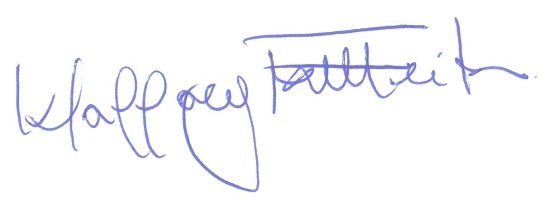 Wallacy Milton do Nascimento Feitosa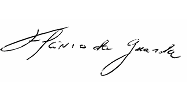 Flávio Renato Barros da Guarda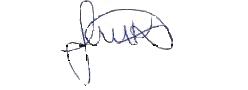 Lisandra Maria Konrad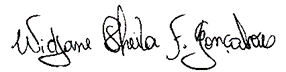 Widjane Sheila Ferreira Gonçalves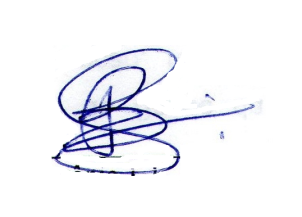 Petrônio José de Lima Martelli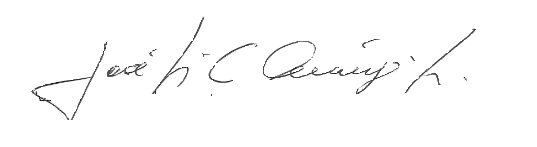 José Luiz do Amaral Corrêa de Araújo Júnior